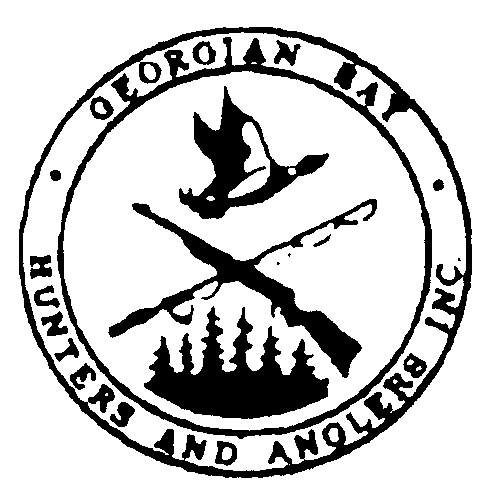 GEORGIAN BAY HUNTERS AND ANGLERS INCGUN RANGE ANNUAL AGREEMENTDate: Jan 01/16This is an annually signed agreement between Georgian Bay Hunters and Anglers Club Inc (GBHA) and it members. This agreement will recognize that each member of GBHA Club has been given a copy of the Indoor and Outdoor Gun Range Rules and Regulations. These rules and regulations have been read by the members. By signing this agreement each member admits to  having full acknowledgment of the rules and regulations and are willing to follow these rules and regulations in good faith.  Failure to follow the rules and regulations for the gun ranges will result in disiplinary actions. GBHA’s Executive Board Members will make all decisions regarding disiplinary actions. Failure to comply with this agreement could result in membership refusal. Member’s Name (printed) _____________________________________________Members’s Signature _________________________________________________Member’s OFAH # ___________________________________________________GBHA Executive’s Name (printed) ______________________________________GBHA Executive’s Signature ___________________________________________